Problems from 27.2 - Atomic PhysicsClosest Approach:   and         q1 = 2e,    q2 = Ze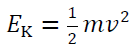 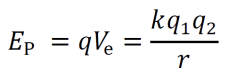 An alpha particle (m = 6.64x10−27 kg) going 5.14x106 m/s will get how close to a silver (Z = 47) nucleus if it hits head on? (2.47x10-13 m)A speeding alpha particle (m = 6.64x10−27 kg) hits a mercury (Z = 80) nucleus head on.  If it comes within 17.0 nm of the nucleus’ center, how fast was it going to start with? (2.56x104 m/s)An alpha particle (m = 6.64x10−27 kg) going 4.12x106 m/s will get how close to a bismuth (Z = 83) nucleus if it hits head on? (6.80x10-13 m)A speeding alpha particle (m = 6.64x10−27 kg) hits a lead (Z = 82) nucleus head on.  If it comes within 12.0 nm of the nucleus’ center, how fast was it going to start with? (3.08x104 m/s)An alpha particle (m = 6.64x10−27 kg) going 2.37x106 m/s will get how close to a gold (Z = 79) nucleus if it hits head on? (1.95x10-12 m)Electron Transitions:     and                 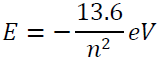 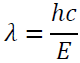 What is the wavelength of the photon associated with an electron transition from n = 3 to n = 1 in a hydrogen atom?  Is the photon being absorbed, or emitted? (103 nm, emitted)What is the wavelength of the photon associated with an electron transition from n = 3 to n = 6 in a hydrogen atom?  Is the photon being absorbed, or emitted? (1095 nm, absorbed)What is the wavelength of the photon associated with an electron transition from n = 2 to n = 1 in a hydrogen atom?  Is the photon being absorbed, or emitted? (122 nm, emitted)What is the wavelength of the photon associated with an electron transition from n = 2 to n = 4 in a hydrogen atom?  Is the photon being absorbed, or emitted? (487 nm, absorbed)What is the wavelength of the photon associated with an electron transition from n = 6 to n = 2 in a hydrogen atom?  Is the photon being absorbed, or emitted? (411 nm, emitted)Nuclear Radius or Heisenberg:    or       or   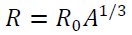 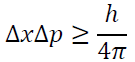 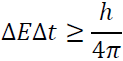 What is the radius of C-14 nucleus? (2.89x10-15 m)What is the likely mass number of a nucleus with a radius of 3.51x10-15 m? (25)To effect an alpha decay, an alpha particle must “borrow” 31.1 MeV of energy.  What time does it have to escape? (1.06x10-23 s) An Alpha particle takes 1.80x10-23 s to "tunnel" through a potential barrier.  What is the amount of energy it can "borrow" during this time in MeV?  (18.3 MeV)An electron has an uncertainty in its velocity of ±2.10x104 m/s.  What is the minimum uncertainty in its position? (1.38x10-9 m)An electron has an uncertainty in its position of 2.40x10-10 m (total range) .  What is the minimum uncertainty (the total range) of its velocity? (2.41x105 m/s)A proton has an uncertainty in its position of 3.51x10-15 m (total range).  What is the minimum uncertainty (the total range) of its velocity? (8.98x106 m/s)A proton has an uncertainty in its velocity of ±4.30x106 m/s.  What is the minimum uncertainty in its position? (3.66x10-15 m)Part A: Find the missing particle:Part B: For these reactions, indicate if it is possible, or indicate every law it violates:Part C: Write the quark combinations that make up a proton and a neutron: p =	                n =		             Identify the following quark combinations as either a meson, or a baryon.  Determine the baryon number, strangeness, and the charge of each:abcd1τ- → π- + πo + ??τ?? → π+ + πo + τ+τ- → τ + ?? + e-τ+ →  + e+ + ??e2τ- → ?? + μ- + ττ+ → ?? + μ+ + μ?? → e- +  + μμ-μ+ → e+ + ?? +  e3μ- → e- +  + μ + e+ + ??e-μ+ → e+ + ?? +   + e+ + e-e →  π+ + ?? +  μ-K+ →  ?? + μμ+abcd1p + n → K+ + ηo + oNo, baryon number, Strangenessp + n → p +  + No, charge and baryon numbern + n → o + ΣoNo, Strangenessn + n → Ω+ + Ω-No, baryon number2p + p → Ω+ + e+ + o + Σo + nNo, Le, Strangenessp + p → p + n + n + Ω+No, Strangenessp + p → τ+ + τ + μ+ + No, Baryon and Lμp + n → n + n + τ+ + τYes3p +   → τ- + o + Ω+ + No, Strangenessp +   → τ+ + τ-No, charge  + n →  τ+ + τ-Yesp +  → Σ- + Ω+No, Strangeness4         p + p → p + p  + πo yes          p + p → p + n  + π+yes  n + n  →  + + + Ω- + n + n + nyes  π- + p   →  πo + n + π- + π+yesBaryon or Meson?B = ?S = ?q = ? 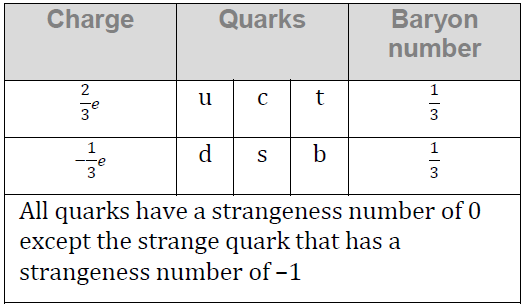 1sM0002dscB+1-103B-10-24sM0-1-15dM0+106sssB+1-3-17B-10-2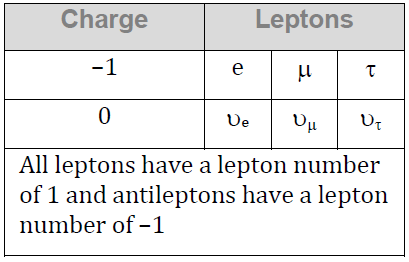 8uM0+1+19cM00+110B-1+2011uccB+10+212sM0-10